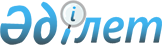 Мәслихаттың 2016 жылғы 11 тамыздағы № 51 "Әлеуметтік көмек көрсетудің, оның мөлшерлерін белгілеудің және мұқтаж азаматтардың жекелеген санаттарының тізбесін айқындаудың қағидаларын бекіту туралы" шешіміне өзгеріс енгізу туралы
					
			Күшін жойған
			
			
		
					Қостанай облысы Қостанай ауданы мәслихатының 2019 жылғы 7 маусымдағы № 409 шешімі. Қостанай облысының Әділет департаментінде 2019 жылғы 11 маусымда № 8518 болып тіркелді. Күші жойылды - Қостанай облысы Қостанай ауданы мәслихатының 2020 жылғы 13 сәуірдегі № 511 шешімімен
      Ескерту. Күші жойылды - Қостанай облысы Қостанай ауданы мәслихатының 13.04.2020 № 511 шешімімен (алғашқы ресми жарияланған күнінен кейін күнтізбелік он күн өткен соң қолданысқа енгізіледі).
      "Қазақстан Республикасындағы жергілікті мемлекеттік басқару және өзін-өзі басқару туралы" 2001 жылғы 23 қаңтардағы Қазақстан Республикасы Заңының 6-бабына сәйкес мәслихат ШЕШІМ ҚАБЫЛДАДЫ: 
      1. Мәслихаттың "Әлеуметтік көмек көрсетудің, оның мөлшерлерін белгілеудің және мұқтаж азаматтардың жекелеген санаттарының тізбесін айқындаудың қағидаларын бекіту туралы" 2016 жылғы 11 тамыздағы № 51 шешіміне (2016 жылғы 15 қыркүйекте "Арна" газетінде жарияланған, Нормативтік құқықтық актілерді мемлекеттік тіркеу тізілімінде № 6610 болып тіркелген) мынадай өзгеріс енгізілсін:
      көрсетілген шешіммен бекітілген Әлеуметтік көмек көрсетудің, оның мөлшерлерін белгілеудің және мұқтаж азаматтардың жекелеген санаттарының тізбесін айқындаудың қағидаларында:
      7-тармақтың 7) тармақшасы жаңа редакцияда жазылсын: 
      "7) Ұлы Отан соғысындағы Жеңіс күніне орай Ұлы Отан соғысының қатысушылары мен мүгедектеріне, табыстарын есепке алмай, 300000 (үш жүз мың) теңге мөлшерде;". 
      2. Осы шешім алғашқы ресми жарияланған күнінен кейін күнтізбелік он күн өткен соң қолданысқа енгізіледі және 2019 жылғы 9 мамырдан бастап туындаған қатынастарға өз әрекетін таратады.
					© 2012. Қазақстан Республикасы Әділет министрлігінің «Қазақстан Республикасының Заңнама және құқықтық ақпарат институты» ШЖҚ РМК
				